Inquiry for Property Calculation Libraries First name, Surname:	___________________________________Company / Institution:	___________________________________Street:			___________________________________ZIP code, Town:		___________________________________Email:			___________________________________Phone (for consultation):	___________________________________Ich am interesting in the following property calculation libraries:_______________________________________________________________________________________________________________________________________________________________________________for use in the following application programs or equipments:		Number of licenses	FluidEXL for Excel	   32 bit	   64 bit	……	FluidVBA for Excel VBA	   32 bit	   64 bit	……	FluidLAB for MATLAB and Simulink	……	FluidMAT for Mathcad	……	FluidPRIME for Mathcad Prime	……	FluidEES for Engineering Equation Solver EES	……	FluidDYM for Dymola and SimulationX (Modelica) 	……	FluidVIEW for LabVIEW	……	FluidPYT for Python	……	FluidJAVA for Java 	……	FluidCPP and FluidCS for C++ and C#	……	FluidLINUX for Linux						……	FluidMAC and FluidMACEXL for Mac OS and Mac Excel	……	FluidSPS for BECKHOFF SPS systems			……	Please give me a call.	Please send me an offer.Please send the filled form - as an email attachment to info@thermofluidprop.com or- as a Fax to +49-3222-1095810 or- in a letter to KCE-ThermoFluidProperties UG,                       Wallotstr. 3, 01307 Dresden, Germany.KCE-ThermoFluidProperties UG
Prof. Dr. Hans-Joachim Kretzschmar
Wallotstr. 3
01307 Dresden, Germany
Email: info@thermofluidprop.com
Phone: +49-351-27597860Phone mobile: +49-172-7914607Fax: +49-3222-1095810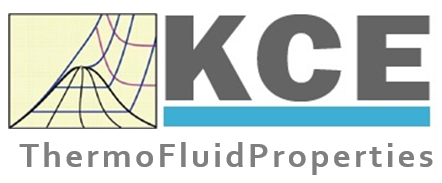 